Westside at Buttercup Creek Homeowners Association, Inc.Date: Tuesday, June 8th, 2021Place: Meeting was held remotely via Zoom due to the pandemic Board Meeting MinutesPublic Session Call to OrderThe board meeting was called to order by President Denney James at 7:02pm.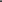 A quorum was established by the Board of Directors in attendance: Denney James, President 		Jodi Beaubien, VPPaul Daly, TreasurerJason Embry, SecretaryDennis Domanski, Director		Residents in attendance:There were six residents in attendance. Also in attendance: Jim Smitherman and Jamie Richardson.Open ForumThere were no comments at this time. Ratify Board Votes Since Last MeetingNone.Approval of Last Meeting MinutesThe board reviewed the May 11th board meeting minutes.Paul Daly moved to approve the May 11, 2021 board meeting minutes as presented. Jodi Beaubien seconded the motion. The motion carried 5-0.  The approved meeting minutes will be posted to the Town Square website. Manager’s Report – Jim Smitherman FinancialsThe 2021 YTD financial reports were presented. ViolationsThe 2021 YTD violation report was presented.  Community websiteswww.westsidehoa.orgwww.GoodwinTX.comwww.facebook.com/westsidehoaAction Items (completed)Secured repair proposal for slide at Kay ReddenSecured bid for Halloween ad Christmas SocialSpoke with Urban Dirt about trail clearance Checked on pump house at Kay ReddenCalendar invites sent for board meetings Committee Reports/Other Business PoolsJim provided an update on the pools.A resident requested extending the pool hours at Lakeline until 10pm.Paul Daly moved to extend the hours at Lakeline pool from 5:30am-10pm, with no change to the lifeguard schedule of 10am-9pm. Jason Embry seconded the motion. The motion carried 3-2.Action item – Jim will adjust the gate system and update signage as needed to reflect the new hours and to specify that lifeguards will not be on duty after 9pm.Parks Jim provided an update on the parks. The board reviewed the Kidstruction proposal to replace the tube slide at Kay Redden.Action item – Jim will get additional proposals.Lakeline FenceJim provided an update on the Lakeline fence.Landscape Jim provided the landscape update.Action item – Jim will follow up with Urban Dirt to discuss service concerns and replacement of plants under warranty. Social The board reviewed the social event proposals from Hello Nabr.Denney James moved to approve up to $7500 for the Hello Nabr Halloween and Christmas social events, and to authorize Jim Smitherman to pay the deposits for both events. Jason Embry seconded the motion. The motion carried 5-0.Halloween event – Sunday, October 24th Christmas event – 2nd weekend in December Action item – Jim will follow up with Hello Nabr to schedule the Halloween event (October 24th) and the Christmas event (2nd weekend in December)Action item – Jim will get additional proposals for food trucks.National Night Out will be held in October 2021.Board Meeting ScheduleTuesday, July 13th at 7pm on ZoomTuesday, August 10th Tuesday, September 14th Tuesday, October 12th Tuesday, November 9th Tuesday, December 14th 
Executive Session The meeting entered executive session at 8:12pm.The meeting exited executive session at 8:45pm.Adjournment Paul Daly moved to adjourn. Jason Embry seconded the motion. There being no further business, the board meeting was adjourned at 8:47pm.